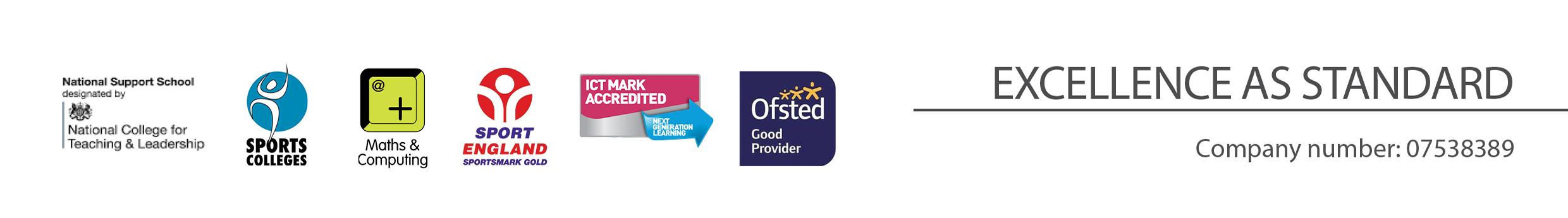 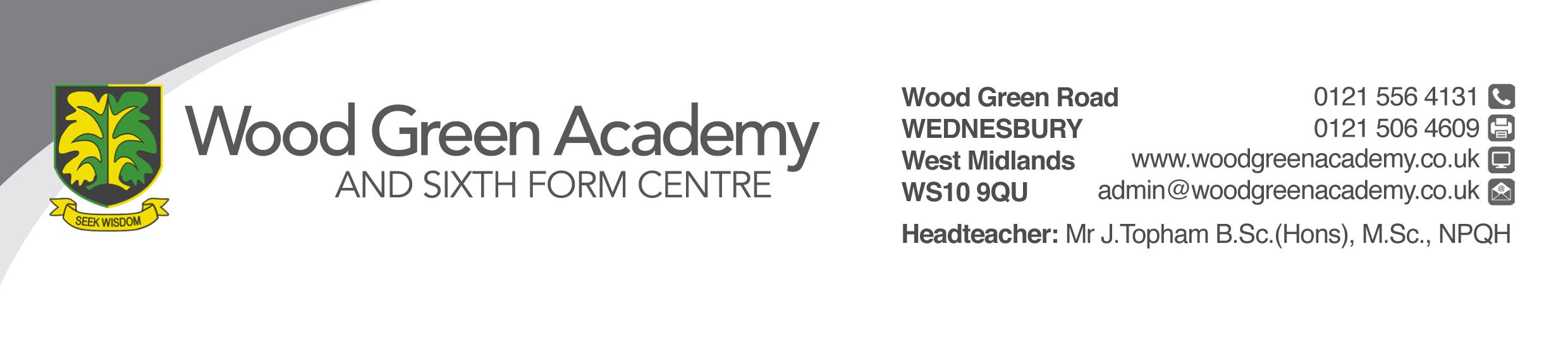 Mathematics Department  “Our curriculum is designed to develop confidence, skills and understanding of Mathematics by constantly building on prior learning. The foundations laid at each stage inspire a love and curiosity for greater knowledge, giving our students breadth as well as depth in their school career.”At Wood Green Academy, we have a highly motivated and driven team of professionals who are committed to ensuring all students make progress and enjoy their learning and school experience. The Mathematics Department consists of 15 members of staff, including the school’s Numeracy Coordinator, High Potential Coordinator, Aspire to H.E. Facilitator, an Academic Coach, Schools Direct trainees, with a broad range of teaching experience. Our current postholders include: Mr Nick Cherrington – Director of Mathematics Vacancy – Key Stage 4 Mathematics LeaderMr Jack Nichols – Key Stage 5 Mathematics Leader Mr Daniel Ives - Key Stage 3 Mathematics Leader Mrs Navdeep Gill – Numeracy CoordinatorMrs Lauren Bradley – High Potential Coordinator Mr Anton Chisholm – Aspire to H.E. FacilitatorDepartment Resources: The Mathematics Department is housed on the first floor of the Hughes Block and has 10 modern classrooms and a department office – this also includes two classrooms with a dividing wall which can be opened to provide opportunities for team teaching and intervention / revision sessions. All of the mathematics classrooms are fully furnished with a range of resources and promote a positive environment to enhance teaching and learning. Each classroom has: An interactive Promethean Panel (to be connected to a staff laptop, which is provided) A printer A visualiser A class set of calculatorsAn AfL resource bank (including a class set of mini-whiteboards, erasers and pens) A full range of stationeryThe Mathematics Department value the role of technology in engaging students and supporting teaching and learning. We have a class set of iPads for students to use (staff and students have WiFi access across the school), as well as four sets of voting systems (activote and quizdom) for classes to use. The Mathematics Department is supported by the Learning Hub facility and staff. The Learning Hub includes over 15,000 books, computers, iPads and committed Academic Coaches who help support our department. “Pupils love coming into school, which is why they attend so regularly. Their behaviour in school and around lessons is exemplary. Relationships between staff and students are very strong”OFSTED Report 2020Curriculum and Examinations: Students at Wood Green Academy follow a two-year Key Stage 3 and a three year Key Stage 4. From Year 9, students study GCSE Mathematics (Edexcel) and will complete the course and sit their examinations at the end of Year 11. At Key Stage 5, the department offers courses in AQA A-Level Mathematics, comprising of Pure Core Mathematics, Statistics and Mechanics Applied Mathematics and AQA A-Level Further Mathematics, comprising of Pure Core Mathematics, Discrete and Mechanics Applied Mathematics. The Mathematics Department is committed to quality teaching, enriching our students, encouraging them to enjoy learning, as well as developing their culture capital.  An extensive intervention programme is available to support students in achieving their best. The department offers in-class support, innovative ways to approach revision classes, such as Revision Department Carousels, which all members of the team are involved in, tutoring and opportunities for off-site revision days.Department Successes:In summer 2021, the Mathematics Department achieved the following results:GCSE results100% pass rate 81% grade 4+68% grade 5+ 21% grade 7+ A-Level results32% A*- A in A-Level Mathematics82% A*- C in A-Level Mathematics100% pass rate in A-Level MathematicsIn Summer 2019, the Mathematics Department achieved the following results:GCSE results99% pass rate 68% grade 4+ 43% grade 5+ 16% grade 7+ A-Level35% A*- A 85% A*- C 100% pass rate Support and CPD: As a school, we are committed to ensuring all staff have opportunities for professional development. In joining Wood Green Academy, you will be offered opportunities to participate in a range of CPD sessions to further enhance your teaching and to support professional development. We have dedicated CPD time each Wednesday afternoon for whole school training, departmental activities and individual progression time. These activities are based on current educational research, such as supporting students’ memory, recall and retention and developing students’ character / learning traits. Whole school CPD also includes the opportunity to be a member of the Teacher Journal Club, where you have the opportunity to read selected up-to-date educational journals / articles and implement these strategies into your teaching; Lesson Study, where you can work in partnership with another member of staff across the school, planning and observing lessons; and to become a member of a Working Group, which includes the High Potential, SEND and ‘I Can, I Will’ Working Groups. There are also opportunities for staff to gain further professional qualifications such as the NPQ.Within the Mathematics Department, all staff have opportunities to lead projects, contribute to the evaluation of our curriculum and schemes of learning, as well as shadow and observe other members of the team to further their teaching and support professional development. A successful candidate will be well supported by another member of the department and by postholders. As a department, we continually strive to enable all students in achieving their best and we are proud to be part of Wood Green Academy. Our supportive, committed and innovative department looks forward to welcoming like-minded professionals who are motivated, dedicated and passionate. I look forward to hearing from you. Mr Nick CherringtonDirector of Mathematics